Judita   Judita.348615@2freemail.com 	 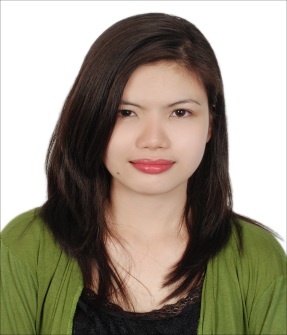 CAREER OBJECTIVES:Seeking a successful career in a growth oriented organization which fully utilize my zeal, commitment towards my work, gives me a competitive atmosphere to check my enthusiasms, expertise and result in my self-development.PERSONAL DETAILS:Nationality		:	FilipinoDate of Birth   	:	5th July 1988Sex			:	FemaleMarital Status	: 	single PERSONAL STRENGTHS:Able to work hard on all challenging circumstances.Sound understanding of UAE markets and customer’s trend Believes in teamwork and can prove excellent team player yielding synergy effect.Known for strength in learning things quickly and mastering the same.Excellent communication skills which are helpful in better work understanding.Self-motivated and vigorous to undertake new and challenging assignments.Able to work under pressure and capable of meeting deadlines.PROFESSIONAL EXPERIENCE:I have a skill related to retail. These are following 			Job Profile:Lead, Motivate and Coordinate Sales team to ensure maximum sales.Preparing Customer base and exploring potential customers.Coordinating with warehouse and arrange delivery.Internal co-ordination for better business activities.Attending customer’s complaints and reporting the same to the upper level for improving the service, strategy and quality enhancement programs. Implementing the promotional activities and all other strategies formulated by the management and supervise the same.Maintain all the related records and documents.Responsible for the ambiance of the store like cleanliness, display and staff activities.      Ability to provide the rescannable answers to store manager and area manager.PROFESSIONAL EXPERIENCES: Worked as a Senior Sales Associate in Baby shop Abu-DhabiUAE, since 7th January 2013 till now at Landmark Group. Regular Sales Demo at Toy Kingdom Cebu Philippines since 1st of March 2009 to 30th of November 2012Sales Clerk at Sm Dress Fashion store Cebu Philippines since 21st of December 2006 to 21st May 2007 EDUCATIONAL QUALIFICATIONS:College level of Bachelor of Science in Information Technology at University of Cebu PhilippinesCOMPUTER SKILLS:Basic course  (MS/Word,Excel,&Powerpoint)TRAININGS:Product knowledge, customer service and SIM training.LANGUAGES KNOWN:Tagalog, English,& Basic ArabicDeclarationI hereby declare that all the information stated above is true to the best of my knowledge.